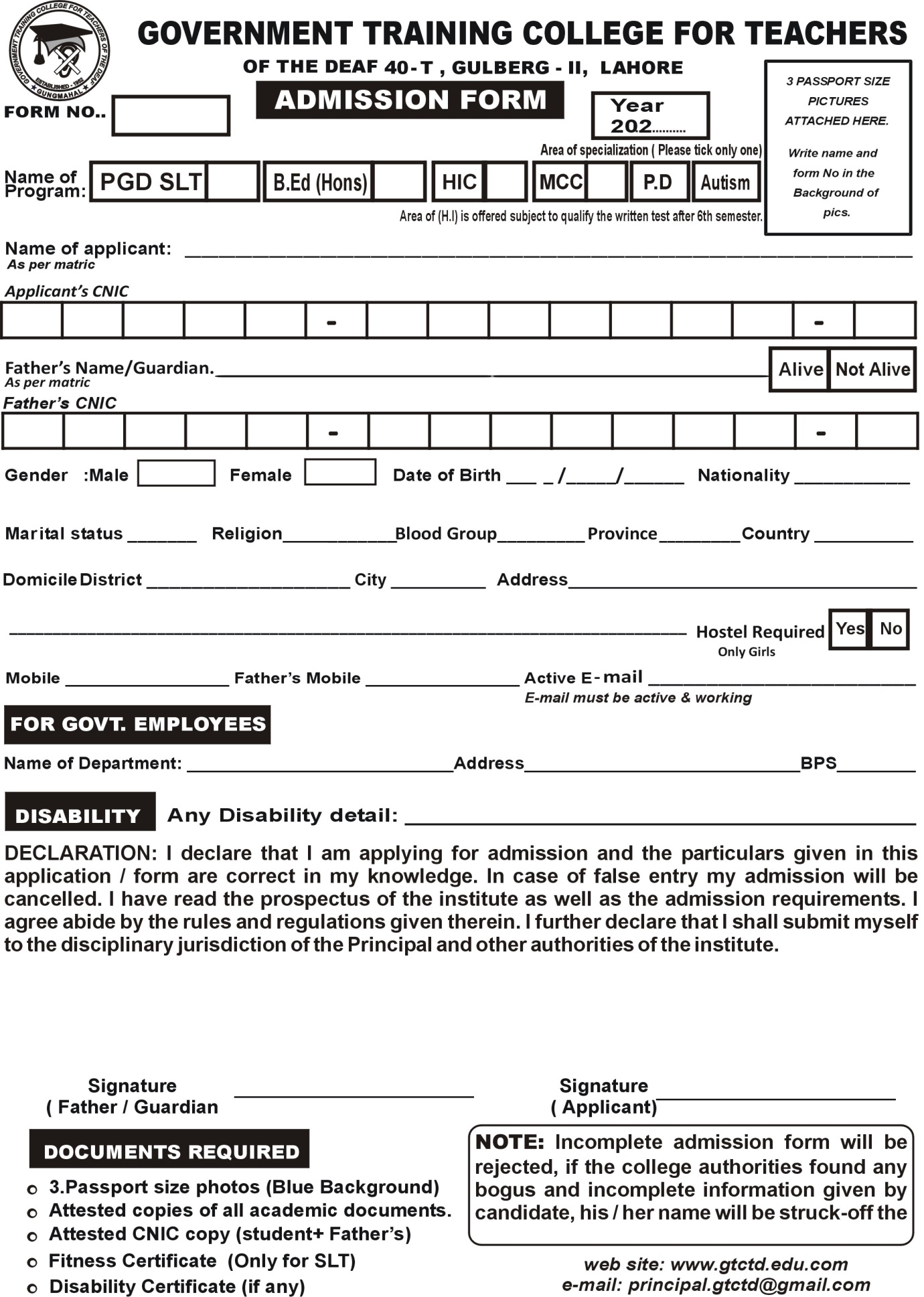 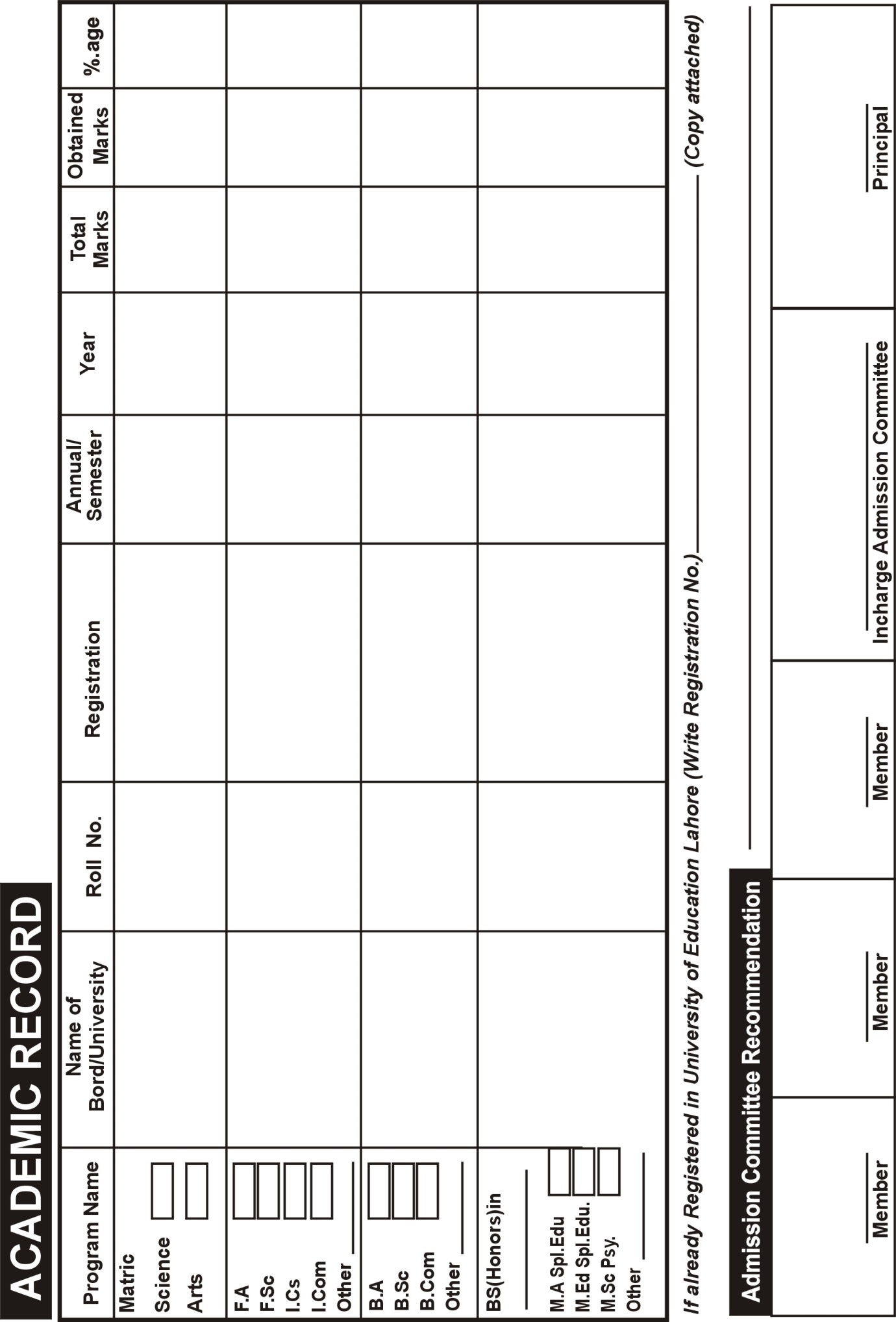 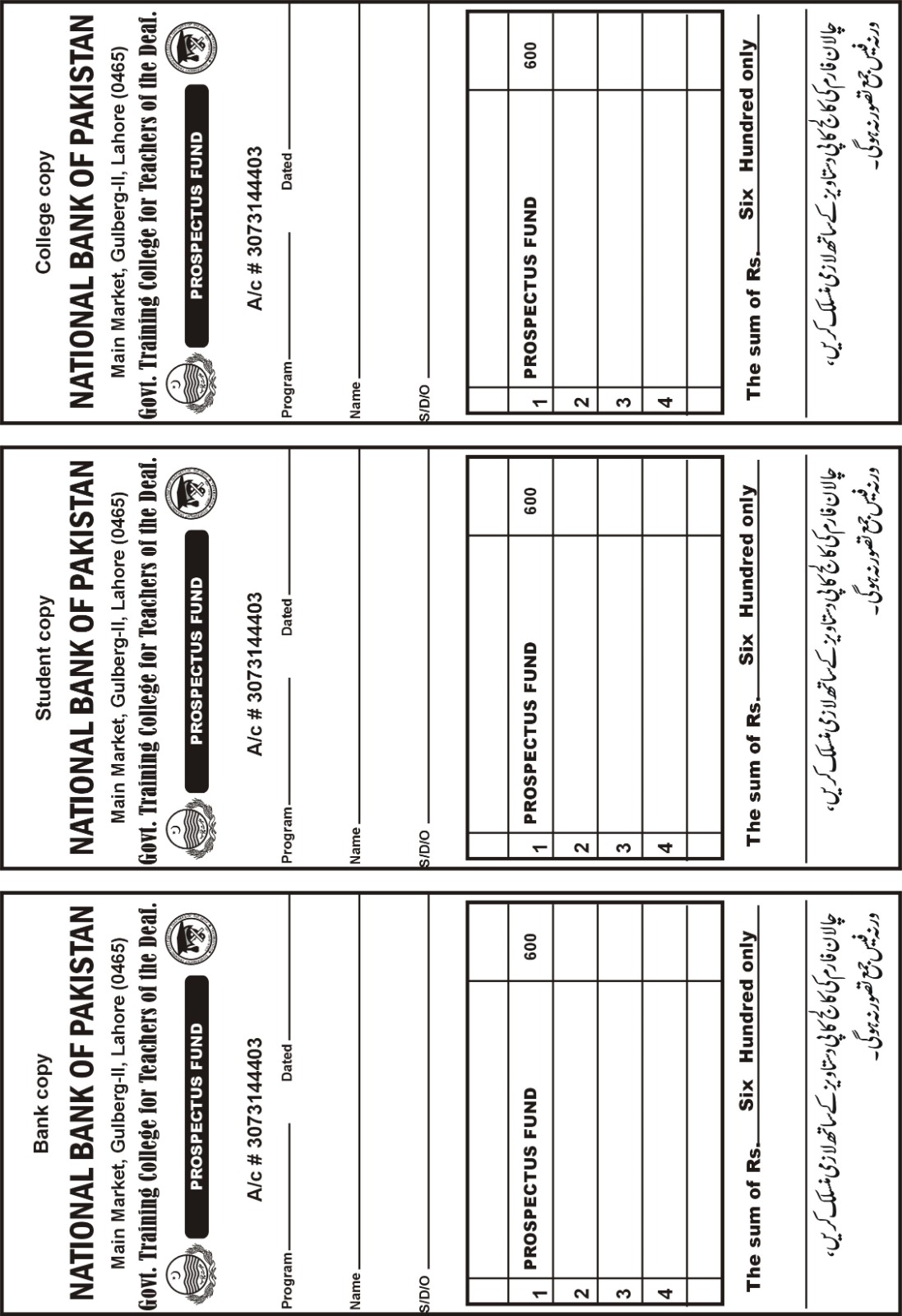 IMPORTANT INSTRUCTIONS:Fill Admission form carefully; Bogus/Incorrect/Incomplete information may lead to cancellation of admission.Admission form along with mentioned documents should reach this college before last date i.e. 13-10-2023 (Friday).Students downloading form from college website will submit challan fee of 600 PKR and college copy of fee deposit will be attached with the form. Without college copy it will be assumed that fee is not deposited.